1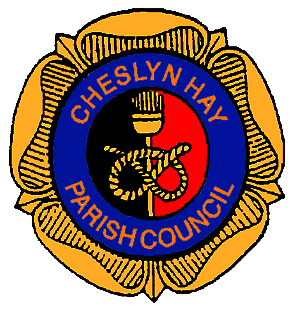 Minutes of thePARISH COUNCIL MEETINGheld on Wednesday 4th December 2019at the Village Hall, Pinfold Lane, Cheslyn Hay at 7.00 pm1.	04/12/48 – PUBLIC PARTICIPATIONA resident from Station Street attended the meeting to request assistance with an enforcement issue.A resident from Cheslyn Hay attended the meeting to request assistance with a burial request at Cheslyn Hay cemetery, the Clerk reported that this issue would be discussed in the Clerk’s Report later in the meeting.RESOLVED:That the Clerk request clarification from Great Wyrley Parish Council in respect to the enforcement issue in Station Street and to request the assistance of County Councillor B. Williams.2.	04/12/49 - MEMBERS PRESENT2.1      Councillor B. L. Bladen (Chair) Councillors :- E. A. Davison (Mrs), J. C. Davison, A. W. Emery, I. E. Emery, L. J. Emery, G. P. Keatley, J. D. Lockley, C. Wilkinson (Mrs),A. J. Woolley, B. Woolley.Melanie Brown – Parish Clerk3.	04/12/50 – APOLOGIES3.1	Apologies for absence from Councillors P. L. Appleton, T. M. Boyle, S. Hollis,  	P. Wilkinson and County Councillor B. Williams.4.	04/12/51 – DECLARATIONS OF INTEREST4.1	Councillor I. E. Emery in relation to agenda item 9 (Finance).5.	04/12/52 – MINUTES5.1	That the minutes of the Parish Council meeting held on Wednesday 6th November 2019 be agreed.RESOLVED:Proposed by Councillor J. C. Davison, seconded by Councillor A. W. Emery, all in favour, that the minutes of the Parish Council meeting held on Wednesday 6th November 2019 be recorded as a true and accurate record.Page 1 of 5				Chairman’s Signature ………………………………………6.	04/12/53 – COUNTY COUNCILLORS REPORT6.1	No County Councillors in attendance.7.	04/12/54 – DISTRICT COUNCILLORS REPORT7.1	District Councillor J. D. Lockley reported that a meeting has not yet been convened with the Developer for Saredon Road to discuss outstanding issues.7.2	District Councillor J. D. Lockley reported that the Overview and Scrutiny Meeting scheduled for the 7th January 2020 will be discussing chargeable green waste for green bin collections.  Members discussed their objections to any charges for green waste collection due to the effect on fly tipping, the environment and pollution.  Councillor J. C. Davison discussed examples around Cheslyn Hay where rubbish had been dumped and left to rot away.RESOLVED:That District Councillors relay to South Staffordshire Council that Cheslyn Hay Parish Council object to any charging for green waste removal in Cheslyn Hay due to the effect on flytipping, the environment and pollution and report that South Staffordshire Council’s current green waste collection is a good service.8.	04/12/55 - PLANNING8.1	19/00776/FUL – 	Proposed detached garage and store at 4 Hazelwood Close,				Cheslyn Hay, WS6 7HE.8.2	19/00867/TREE - 	Removal of a TPO tree at ‘The Hawthorns’ Coppice Close,				Cheslyn Hay, WS6 7EZ.8.3	SAD Site 119 Saredon Road – Councillor J. D. Lockley reported that a meeting has taken place with the Headmaster of the Primary School to discuss the car parking plans for this site.RESOLVED:That the Clerk inform South Staffordshire Council that Cheslyn Hay Parish Council have no objections to planning application 19/00776/FUL at 4 Hazelwood Close, WS6 7HE.Proposed by Councillor J. C. Davison, seconded by Councillor C. Wilkinson (Mrs), all in favour, that the Clerk inform South Staffordshire Council that Cheslyn Hay Parish Council object to the removal of any TPO tree unless the tree is considered to be a hazard or danger to life by the Arboriculturist at South Staffordshire Council.Proposed by Councillor J. C. Davison, seconded by Councillor I. E. Emery, all in favour with the exception of Councillor J. D. Lockley who abstained, that District Councillors oppose any development on SAD Site 119 and, if any development is given permission,  that District Councillors ensure that conditions are included in any planning permission to ensure that there are no material changes between the planning and building stage.Page 2 of 5				Chairman’s Signature ………………………………………That the Clerk write to South Staffordshire Council, with a copy to the Member of Parliament, thanking them for the refusal of the planning permission at the Sawmill Site, Saredon Road and requesting the occupants of the Sawmill to repair the alleged damage to the ‘button island’ caused by HGV’s at the top of High Street and check for any possible damage to sewers located on this site.9.	04/12/56 – FINANCE9.1	Report 1 - Payments – Payments proposed by Councillor A. Woolley seconded by Councillor J. C. Davison with Councillor C. Wilkinson (Mrs) as third signatory.RESOLVED:That any outstanding payments be made in respect of those items listed on the green paper circulated at the meeting. That the Clerk query the ‘Clerical Assistance’ and ‘Count Costs’ on the election recharges for the South Ward in May 2019. 10.	04/12/57 – CLERKS REPORT10.1	Staffordshire Police Crime Report  – The Clerk distributed the Crime Report from the 16th October – 19th November 2019 for Members comment.  PCSO Christopher Timmins has now left and PCSO Karen Terry is currently on sick leave, any enquiries for Cheslyn Hay to PCSO Adrian Price, Collar Number 8853.10.2	Meeting Dates for 2020 – The Clerk distributed the meeting dates for 2020 for Members to take away and confirm at the next meeting.  Councillor J. C. Davison requested a further WW1 Liaison meeting in early October to discuss the Remembrance Service.10.3	Meeting with Severn Trent Water – The Clerk reported that Matthew Richards is unable to meet with the Parish Council until the New Year and he has requested the information required before he attends the meeting.  Members requested clarification on the following subjects :-Are there any areas in Cheslyn Hay that Severn Trent have concerns regarding capacity?Are there any capacity issues on the proposed housing development on Saredon Road and what is the method/calculation for calculating the capacity?  Can assurances be given in writing?What is the situation with the pumping station in Coppice Lane?  Are the tankers finished on site, if so can the repair work now be carried out to the surrounding area?  Can this pumping station cope with extra capacity from new housing developments?Are the pontoons in Wedges Mills working properly?Can leaflets be distributed to areas in Cheslyn Hay with householders who have issues with blocked drains advising of the types of waste they can put in their toilets?Is the funding still available for Sutherland Road open space for works on the open sewer, stepping stones and the brook?Page 3 of 5				Chairman’s Signature ………………………………………10.4	Seasonal Decorations – The Clerk reported that permission had been received from Staffordshire County Council to erect the seasonal decorations.10.5	Cheslyn Hay Carol Concert – The Clerk reported that the Carol Concert would take place at Chapel Square at 7.00 pm on Friday 6th December 2019.  The children from the Salem Church will take part in the Lantern Parade and Cheslyn Hay Community Library will be providing the Santa Sleigh.10.6	Signature of Exclusive Rights – The Chair and the Clerk signed the exclusive rights of burial for Kenning and Mason.10.7	The Clerk reported that a request had been received via the Chair for a team to hire the Rosemary Road football pitches on a Saturday morning, on an occasional basis, in inclement weather.10.8	The Clerk reported that a request has been received from a Great Wyrley resident to be buried in Cheslyn Hay Cemetery.  Great Wyrley and Cheslyn Hay used to have a reciprocal arrangement with regard to burials but Great Wyrley is now a closed cemetery and these arrangements no longer exist.  A discussion took place regarding the longevity of the extension at Cheslyn Hay Cemetery.RESOLVED:That the Clerk request two alternative meeting dates in January to meet with Severn Trent to discuss issues highlighted in agenda item 10.3.That the Parish Council is unable to offer the facility to hire the football pitches on Rosemary Road on a Saturday morning as there would be insufficient time for the pitches to recover before Cheslyn Hay teams play on a Sunday morning.Proposed by Councillor J. C. Davison, seconded by Councillor C. Wilkinson (Mrs), all in favour, that the applicant can be buried in Cheslyn Hay Cemetery, any further requests for burials from Great Wyrley residents should be directed to Strawberry Lane Cemetery.  However, an application can be made to Cheslyn Hay Parish Council which will be looked at on a case by case basis.11.	04/12/58 – SOUTH STAFFORDSHIRE DISTRICT COUNCIL CONSULTATION11.1	The Clerk reported that the Consultation for the Local Plan Review and Draft Affordable Housing and Housing Mix SPD, papers sent out prior to this meeting, closes on the 12th December 2019.  A discussion was held regarding remaining neutral in tier 1 and 2 areas, developers assisting purchasers and allocating Building Inspectors, infrastructure, contacts for documents and traveller sites.RESOLVED:That the Clerk send a response to South Staffordshire Council no later than the 12th December 2019 stating that Cheslyn Hay Parish Council support ‘option B’ in general but have some reservations due to the lack of infrastructure in the South of the District leading to developers only applying to build in the North of the District and the disproportionate amount of traveller sites allocated to the North which should be shared across the whole of the District.  That the Clerk request South Staffordshire Council to include a contact name, telephone number and email address on their consultation documents.That Cheslyn Hay Parish Council do not have any comments regarding the Affordable Housing and Housing Mix SPD.Page 4 of 5				Chairman’s Signature ………………………………………12.	04/12/59 – CORRESPONDENCE12.1	South Staffordshire Council – Request not to copy maps on consultation documents due to copyright laws – noted.12.2	South Staffordshire Council – Purdah notes during the election period – noted.12.3	South Staffordshire Council – Special expenses will be charged to residents living in a Parish with a closed churchyard maintained by South Staffordshire Council – noted.12.4	South Staffordshire Council – Response to BT removal of payphone kiosks, all will be removed in Cheslyn Hay as demand is so low – noted.12.5	South Staffordshire Council – Parish Councillor Remuneration scheme can be set up by Parishes but a parish member allowance panel would need to be convened – noted.12.6	South Staffordshire Council – Street Scene Update.12.7	Cannock Chase Council – No longer continuing with an Area Action Plan for Cannock Town Centre – noted.12.8	Lifestyle Pop up Information Roadshows are being arranged, dates to follow – noted.12.9	Letter from resident in Station Street with a complaint about the footpaths in Station Street and an issue in Old Landywood Lane (GW Parish Council).RESOLVED:That the Clerk send the email regarding the pavements in Station Street and Old Landywood Lane to County Councillors for comment.13.	04/12/60 - TABLED ITEMS13.1	Staffordshire Parish Council Association Bulletins 7th, 14th, 21st and 28th November 2019.13.2	South Staffordshire Council News Round-up issues 143, 144, 145 and 146.13.3	South Staffordshire Council – Refusal of Planning Application at land north-east of Saredon Road.13.4	Hollybush Recycling Centre Ltd Neighbours Newsletter – November 2019.13.5	Support Staffordshire Newsletter – November 2019.13.6	Staffordshire Police Newsletter – Winter 2019.13.7	Express & Star Green Belt building and Landywood Lane development newspaper articles December 2019.RESOLVED:That the Clerk email any appropriate items after the meeting.14.	04/12/61 – CHAIRMAN’S ANNOUNCEMENTS14.1	The Chair was not in attendance.15.	04/12/62 – SECTION 17 STATEMENT15.1	Items 1.1, 10.1 and 13.6.16.	04/12/63– CONFIDENTIAL ITEMS16.1	A legal issue was discussed.The meeting closed at 9.15 pm.Page 5 of 5				Chairman’s Signature ………………………………………